TEBLİĞTicaret Bakanlığından:İTHALATTA HAKSIZ REKABETİN ÖNLENMESİNE İLİŞKİN TEBLİĞ(TEBLİĞ NO: 2018/35)Amaç ve kapsamMADDE 1 – (1) Bu Tebliğin amacı, 2/3/2018 tarihli ve 30348 sayılı Resmî Gazete’de yayımlanan İthalatta Haksız Rekabetin Önlenmesine İlişkin Tebliğ (Tebliğ No: 2018/2) ile 4010.32.00.00.00 Gümrük Tarife İstatistik Pozisyonu altında kayıtlı “Dış çevresi 60 cm.yi geçen fakat 180 cm.yi geçmeyen, kesiti trapez şeklinde (V-kolanlar) olan (V-yivli olanlar hariç) sonsuz transmisyon kolanları”, 4010.34.00.00.00 Gümrük Tarife İstatistik Pozisyonu altında kayıtlı “Dış çevresi 180 cm.yi geçen fakat 240 cm.yi geçmeyen, kesiti trapez şeklinde (V-kolanlar) olan (V-yivli olanlar hariç) sonsuz transmisyon kolanları” ve 4010.39.00.00.00 Gümrük Tarife İstatistik Pozisyonu altında kayıtlı “Yalnız kesiti trapez şeklinde (V-Kolanlar) olan (V-yivli olanlar hariç) sonsuz transmisyon kolanları” ürününe yönelik başlatılan ve T.C. Ticaret Bakanlığı İthalat Genel Müdürlüğü tarafından yürütülen nihai gözden geçirme soruşturmasının tamamlanması neticesinde alınan kararın yürürlüğe konulmasıdır.DayanakMADDE 2 – (1) Bu Tebliğ, 14/6/1989 tarihli ve 3577 sayılı İthalatta Haksız Rekabetin Önlenmesi Hakkında Kanun, 20/10/1999 tarihli ve 99/13482 sayılı Bakanlar Kurulu Kararı ile yürürlüğe konulan İthalatta Haksız Rekabetin Önlenmesi Hakkında Karar ve 30/10/1999 tarihli ve 23861 sayılı Resmî Gazete’de yayımlanan İthalatta Haksız Rekabetin Önlenmesi Hakkında Yönetmeliğe dayanılarak hazırlanmıştır.TanımlarMADDE 3 – (1) Bu Tebliğde geçen;a) ÇHC: Çin Halk Cumhuriyetini,b) GTİP: Gümrük tarife istatistik pozisyonunu,c) Hindistan: Hindistan Cumhuriyetini,ç) Kurul: İthalatta Haksız Rekabeti Değerlendirme Kurulunu,d) TGTC: İstatistik Pozisyonlarına Bölünmüş Türk Gümrük Tarife Cetvelini,e) Vietnam: Vietnam Sosyalist Cumhuriyetini,ifade eder.KararMADDE 4 – (1) Yürütülen soruşturma sonucunda, mevcut önlemin yürürlükten kalkması durumunda dampingin ve zararın devam etmesinin veya yeniden meydana gelmesinin muhtemel olduğu saptanmıştır. T.C. Ticaret Bakanlığı İthalat Genel Müdürlüğü tarafından yürütülerek tamamlanan soruşturma sonucunda ulaşılan bilgi ve bulguları içeren Bilgilendirme Raporu Ek’te yer almaktadır.(2) Bu çerçevede, soruşturma neticesinde ulaşılan tespitleri değerlendiren Kurulun kararı ve Ticaret Bakanının onayı ile 15/3/2013 tarihli ve 28588 sayılı Resmî Gazete’de yayımlanan İthalatta Haksız Rekabetin Önlenmesine İlişkin Tebliğ (Tebliğ No: 2013/3) vasıtasıyla yürürlükte olan dampinge karşı önlemin değiştirilerek tabloda gösterilen şekilde uygulanmaya devam edilmesine karar verilmiştir.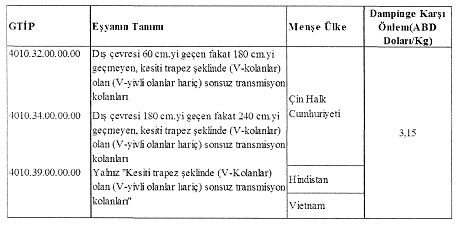 UygulamaMADDE 5 – (1) Gümrük idareleri, bu Tebliğin 4 üncü maddesinde GTİP, eşya tanımı ve menşe ülkesi belirtilen eşyanın, diğer mevzuat hükümleri saklı kalmak kaydıyla, serbest dolaşıma giriş rejimi kapsamındaki ithalatında karşısında gösterilen tutarda dampinge karşı kesin önlemi tahsil ederler.(2) Bilgilendirme Raporunda soruşturma konusu ürün ve benzer ürün ile ilgili açıklamalar genel içerikli olup uygulamaya esas olan TGTC’de yer alan GTİP ve bu Tebliğin 4 üncü maddesinde yer alan tablodaki eşya tanımıdır.(3) Önleme tabi ürünün TGTC’de yer alan tarife pozisyonunda yapılacak değişiklikler bu Tebliğ hükümlerinin uygulanmasına engel teşkil etmez.YürürlükMADDE 6 – (1) Bu Tebliğ yayımı tarihinde yürürlüğe girer.YürütmeMADDE 7 – (1) Bu Tebliğ hükümlerini Ticaret Bakanı yürütür.